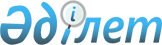 О внесении дополнения в приказ исполняющего обязанности Министра здравоохранения Республики Казахстан от 30 октября 2020 года № ҚР ДСМ-175/2020 "Об утверждении форм учетной документации в области здравоохранения, а также инструкций по их заполнению" и о признании утратившим силу приказа Министра здравоохранения Республики Казахстан от 24 июня 2003 года № 469 "Об утверждении Инструкции по заполнению и ведению учетной формы 026/у-3 "Паспорта здоровья ребенка"Приказ Министра здравоохранения Республики Казахстан от 19 декабря 2023 года № 173. Зарегистрирован в Министерстве юстиции Республики Казахстан 22 декабря 2023 года № 33791      ПРИКАЗЫВАЮ:       1. Внести в приказ исполняющего обязанности Министра здравоохранения Республики Казахстан от 30 октября 2020 года № ҚР ДСМ-175/2020 "Об утверждении форм учетной документации в области здравоохранения, а также инструкций по их заполнению" (зарегистрирован в Реестре государственной регистрации нормативных правовых актов под № 21579) следующее дополнение:       формы медицинской учетной документации, используемые в амбулаторно - поликлинических организациях, утвержденные приложением 3 к указанному приказу:       дополнить формой № 052-2/у "Паспорт здоровья ребенка" согласно приложению к настоящему приказу.       2. Признать утратившим силу приказ Министра здравоохранения Республики Казахстан от 24 июня 2003 года № 469 "Об утверждении Инструкции по заполнению и ведению учетной формы 026/у-3 "Паспорта здоровья ребенка" (зарегистрирован в Реестре государственной регистрации нормативных правовых актов под № 2423).      3. Департаменту охраны здоровья матери и ребенка Министерства здравоохранения Республики Казахстан в установленном законодательством Республики Казахстан порядке обеспечить:      1) государственную регистрацию настоящего приказа в Министерстве юстиции Республики Казахстан;      2) размещение настоящего приказа на интернет-ресурсе Министерства здравоохранения Республики Казахстан после его официального опубликования;      3) в течение десяти рабочих дней после государственной регистрации настоящего приказа в Министерстве юстиции Республики Казахстан предоставление в Юридический департамент Министерства здравоохранения Республики Казахстан сведений об исполнении мероприятий, предусмотренных подпунктами 1) и 2) настоящего пункта.      4. Контроль за исполнением настоящего приказа возложить на курирующего вице-министра здравоохранения Республики Казахстан.      5. Настоящий приказ вводится в действие по истечении десяти календарных дней после дня его первого официального опубликования.      "СОГЛАСОВАНО"Министр просвещенияРеспублики Казахстан      "СОГЛАСОВАНО"Министр трудаи социальной защиты населенияРеспублики Казахстан Форма № 052-2/у "Паспорт здоровья ребенка"      1. Общие положенияФамилия, имя, отчество (при его наличии) ребенка ____________________________ИИН ___________________________________________________________________Дата рождения ___________________________________________________________Пол ____________________________________________________________________Домашний адрес (или адрес организации интернатного типа)________________________________________________________________________Сведения о законных представителях:________________________________________________________________________________________________________________________________________________________________________________________________________________________Поликлиника прикрепления _______________________________________________Группа крови ______________ Резус-фактор _________________________________Инвалидность (да/нет) _______________ группа ______________________________Состоит ли ребенок на диспансерном учете (да/нет)___________________________Диагноз (код МКБ-10)*___________________________________________________Дата взятия на диспансерный учет _________________________________________*За исключением диагнозов B20-B24, F00-F99 Таблица 1. Характеристика организаций      2. Анамнестические сведения Таблица 2. Аллергоанамнез      * Вид аллергии: вакцинальная, лекарственная, аллергические заболевания Таблица 3. Перенесенные детские инфекционные заболевания Таблица 4. Сведения о госпитализации (включая травмы, операции) Таблица 5. Сведения о санаторно-курортном (и приравненном к нему) лечении Таблица 6. Сведения о временной нетрудоспособности за последний календарный год       3. Сведения о наличии профилактических прививок по форме № 065/у "Карта профилактических прививок" в соответствии с приказом исполняющего обязанности Министра здравоохранения Республики Казахстан от 30 октября 2020 года № ҚР ДСМ-175/2020 "Об утверждении форм учетной документации в области здравоохранения, а также инструкций по их заполнению" (зарегистрирован в Реестре государственной регистрации нормативных правовых актов под № 21579).       4. Данные профилактических медицинских осмотров (в соответствии с приказом Министра здравоохранения Республики Казахстан от 15 декабря 2020 года № ҚР ДСМ-264/2020 "Об утверждении правил, объема и периодичности проведения профилактических медицинских осмотров целевых групп населения, включая детей дошкольного, школьного возрастов, а также учащихся организаций технического и профессионального, послесреднего и высшего образования" (зарегистрирован в Реестре государственной регистрации нормативных правовых актов под № № 21820)). Таблица 7. Сведения о профилактических осмотрах за последний календарный год*      * При отсутствии сведений об актуальных проведенных профилактических осмотрах рекомендуется обратиться в поликлинику по месту прикрепления ребенка. Таблица 8. Сведения о направлении в психолого-медико-педагогическую консультацию (далее – ПМПК) *      * при наличии© 2012. РГП на ПХВ «Институт законодательства и правовой информации Республики Казахстан» Министерства юстиции Республики Казахстан      Министр здравоохраненияРеспублики КазахстанА. ҒиниятПриложение к приказу
Министр здравоохранения
Республики Казахстан
от 19 декабря 2023 года № 173Месяц, год поступленияХарактеристика организацийХарактеристика организацийХарактеристика организацийХарактеристика организацийХарактеристика организацийХарактеристика организацийМесяц, год поступленияДошкольная организацияДошкольная организацияОрганизация среднего образованияОрганизация среднего образованияОрганизация интернатного типаОрганизация интернатного типаОбщаяКоррекционнаяОбщаяКоррекционнаяОбщаяКоррекционнаяАллергия (есть/нет)______________Аллергия (есть/нет)______________Аллергия (есть/нет)______________Аллергия (есть/нет)______________Аллергия (есть/нет)______________Вид аллергии*АллергенС какого возрастаГод установления диагнозаПримечанияЗаболеванияГодЗаболеваниеГодКорьДифтерияКоклюшТуберкулезСкарлатинаЭпидемический паротитБрюшной тифВетряная оспаКраснухаВирусный гепатит (А, В, С, Д)Дата(с какого числа до какого числа)Диагноз (код МКБ-10)Медицинская организацияДатаДиагноз (код МКБ-10)УчреждениеУчреждениеПрофильКлиматическая зонаДата выдачи справкиДата выдачи справкиДиагноз (код МКБ-10)Медицинская организация, выдавшая справкуФамилия, имя, отчество(при его наличии) врачаотдоПараметрыСведения о профилактических осмотрах за последний календарный год на текущий возрастДата обследованияРостВесЗаключительный диагноз (в том числе основной и сопутствующие заболевания)Группа здоровьяМедицинская группа для занятий физической культуройРекомендацииДата направления в ПМПКДиагноз (код МКБ-10)Отметка о прохождении ПМПК